Памятка « Жизнь без опасности!» 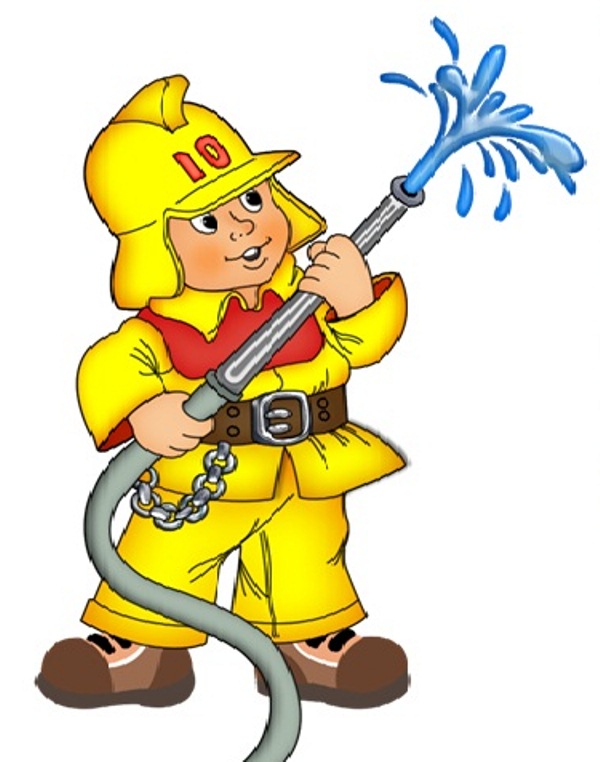 (профилактика возникновения пожаров)Человек  пользуется огнем  с незапамятных времен, превратив  его в  своего  верного  помощника. С тех пор, как  люди  научились добывать и сохранять огонь, он защищал человека от животных, использовался для  приготовления пищи, орудий труда, дарил ему тепло и свет.Освоение  огня  оказало решающее влияние  на развитие  человечества. Именно  огонь  окончательно  разорвал  связь  человека со  стадной  жизнью. В  настоящее  время  трудно  назвать область  человеческой  деятельности, в которой  бы  не  использовался  огонь.Но у огня есть и другое -  страшное  лицо!  Когда он вырывается  из- под  контроля,  то  превращается  в  настоящее  бедствие - ПОЖАР.Пожар опасен не только  открытым  огнем, но  и высокой  температурой, ядовитым  дымом, угарным  газом, обрушением  конструкций ( потолков, перекрытий, стен).Добавляет  опасность  плохая  видимость,  возможность  поражения  электротоком при  обрыве  проводов,  паника  и  растерянность. Против  этого бедствия люди  ведут  многовековую  борьбу. Но по-прежнему  огонь  часто  становится  страшным  врагом, уничтожающим  все  на  своем пути,  приносящим человечеству несчастье и  огромный   ущерб.Число  погибших  в пожарах  людей ежегодно  увеличивается. Наблюдается  и  рост гибели детей  при  пожарах,   что  связано   с низким  уровнем знаний детей  и взрослых  в  области пожарной  безопасности, самоуверенностью  и беспечностью взрослых- родителей.Дети  гибнут в огне в  результате  пренебрежения  взрослых - так  как  часто  остаются дома  одни  без  присмотра.  Каждый десятый  пожар  происходит  из-за  шалости с  огнем несовершеннолетних  детей.Кто же в этом виноват?  Разве не мы с вами, уважаемые взрослые?Так  уж  устроен  человек,  что  огонь  обладает для него  притягательной  силой.  Всем  нам  очень  нравится  смотреть  на  него.  Наверное,  это досталось в  наследство от далеких  предков.  Особенно  вечером  в лесу. Посидели  романтично, ушли,  а  угли  остались  непотушенными……. И  снова  горят  наши  леса ( птицы, звери – все живое ), поселки, жилье, школы, заводы, общественные здания, транспорт.Всем  нам  нужно  научиться  обращаться  с огнем и  твердо  знать  случаи,  когда  пользоваться  им  нельзя ни при каких обстоятельствах. Твердо  знать, что надо делать,  чтобы  не  допустить  пожар, и что делать, чтобы  спастись  самому и помочь  другим. Пожар  возникает из-за того, что  мы  невыполняем правила пожарной  безопасности и когда одновременно есть:чему  гореть ( горючие  материалы - дерево, бумага, ткань, пластик, горючие  жидкости и т.д.);источник  зажигания (спички,  зажигалки, сигареты, замыкание  электропроводки и т.д.);окислитель ( кислород  в  воздухе).Прекратив  доступ  кислорода (набросив на  огонь  плотную  ткань),  можно  остановить  уже  начавшееся  горение.Меры пожарной безопасности в быту:не курите - причина  каждого  восьмого пожара - неосторожность при курении. Если закурили - не бросайте непотушенную сигарету. Никогда  не  бросайте  с балконов или из  окна непотушенные  сигареты. Они  могут  вызвать пожар  на балконах  нижних этажей. Не  курите   в  постели!;не  пользуйтесь сами открытым  огнем. Не сжигайте  мусор рядом с постройками. А при сухой  и ветреной  погоде вообще  не  разводите  костры и не  топите печи! Никогда  не  бросайте  в костер старые  игрушки, пленку, обрезки  линолеума, резину, пластик и другой мусор. Дым  от  таких  костров  содержит до 75  разновидностей  ядовитых веществ. Расскажите  детям, к  чему  это приведет,  подкрепив  разговор примерами из  жизни. Если вы  увидите,  что  в опасные  игры  играют дети - не  будьте  равнодушными  наблюдателями - остановите их!;костры  разводят  на  площадях, окопанных со всех сторон землей. Если костер уже не  нужен, тщательно засыпьте его землей или  залейте водой  до  полного прекращения  тления;не  пользуйтесь  бездумно  петардами, фейерверками и другой пиротехнической продукцией и не  давайте  ее  в  руки  детям. Задумайтесь, сопоставим  ли  восторг от  устроенных  салютов,  с риском  стать  инвалидом  или  погибнуть;не  устраивайте  развлечения и эксперименты  с электроприборами.Не  пользуйтесь  самодельными  электроприборами и  неисправной электропроводкой. Не разрешайте детям самостоятельно пользоваться электроприборами (без вашего присмотра) Каждый пятый пожар происходит из-за их неисправности, неправильной эксплуатации.Уходя из дома, выключайте электроприборы!;не  ставьте электрические  светильники вблизи  сгораемых  материалов, не применяйте  бумажные  абажуры;не  включайте  в  одну  электро розетку  сразу  несколько электроприборов!;соблюдайте  правила  пользования  газовыми  баллонами  и плитами. Если,  войдя  в  квартиру, вы  почувствовали  запах  газа, ни  в  коем  случае  не  включайте  свет и не  зажигайте  спички - может  произойти  взрыв. Откройте  окна  и  двери, перекройте  газ и вызовите  газовую  службу – 04.Не оставляйте детей без присмотра!не  держите в  квартире, подъезде,  гараже  горючие  жидкости,  баллоны  с  газом. Соблюдайте  правила  эксплуатации и пожарной безопасности;если вы  увидели  в  кладке  печей или дымоходов  трещину - заделайте ее. Никогда  не  применяйте  для  розжига печей бензин, керосин,  другие легко воспламеняющиеся вещества – это  путь  к  ожогам и  пожару;не  поручайте смотреть  за  топящейся  печкой  малолетним  детям;не  устанавливайте  вплотную  к  печи  мебель, не  кладите дрова  и  другие сгораемые  предметы;соблюдайте  правила  пожарной  безопасности на  участках, прилегающих  к  вашему жилому  дому!Опросник по пожарной безопасности для взрослых и детей1.Что нужно делать, если возник пожар в квартире?Если  огонь  небольшой, попытаться  затушить его  сразу, используя  одеяло, воду, песок, огнетушитель. Если  пожар  не  удается  затушить – немедленно  покиньте  помещение и отойти  в безопасное  место. Обязательно  закройте  дверь  в комнату,  где  начался  пожар.  Закрытая  дверь  может не  только  задержать проникновение  дыма, но  и иногда погасить огонь, если, конечно окна  в  квартире  закрыты.Закройте все окна и снимите занавески, чтобы они не  загорелись, если стекла лопнут от жара.2. Как  вы  поступите,  если  в  квартире  много дыма?Если  в  помещение  проник дым,  надо  смочить водой  одежду,  покрыть  голову  мокрой  тряпкой  и выходить, пригнувшись. При  сильном  дыме  дышите  через  намоченную  ткань. Если  чувствуете,  что  задыхаетесь,  опуститесь  на  корточки или продвигайтесь  ползком  к выходу – внизу  меньше  дыма.3.Почему  нельзя  пользоваться  лифтом  при  дыме  в  подъезде?Лифт во  время  пожара -  настоящая  дымовая  труба,  в  которой легко  задохнуться. Кроме  того, при  пожаре  он  может  отключиться.4.Что  вы  станете  делать,  если  в  подъезде  дым и пламя?Не  пытайтесь выбежать из  дома,  если  живете  на  верхних этажах. Пройдя  2-3 этажа,  вы  можете  отравиться  продуктами  горения. Вы  должны  закрыть  входную дверь своей  квартиры и  заткнуть  щели под ней мокрой  тряпкой.Закройте  все  окна  и  снимите  занавески, чтобы  они  не  загорелись, если  стекла лопнут от жара.5.Почему при пожаре надо выключать электричество и газ?Может произойти взрыв газа, бытовой техники.6.Какой  номер  телефона  пожарной охраны?  Что  вы должны  сообщить  в первую очередь по  этому  телефону?01. Сообщить  точный  адрес и номер  своей  квартиры,  чтобы  пожарные  знали,  где  вы находитесь  и помогли  вам.7.Что  нужно  делать,  чтобы  пожар  с нижнего  этажа  не  перекинулся  в  вашу  квартиру?Закройте  все  окна  и  снимите  занавески, чтобы  они  не  загорелись, если  стекла лопнут от жара. Наполните  водой  ванну, ведра, тазы.  Можно  облить водой двери и пол.8.Какое  самое  главное  правило  при  любой  опасности?Не  поддавайтесь  панике и не  теряйте  самообладание! Не выпрыгивайте из окна!